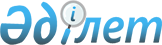 О присвоении наименований улицам аула Берсуат, аула Шалгай, села БайдалаРешение акима Берсуатского сельского округа Аршалынского района Акмолинской области от 22 апреля 2009 года № 10. Зарегистрировано Управлением юстиции Аршалынского района Акмолинской области 10 июня 2009 года № 1-4-143

      В соответствии с подпунктом 4 статьи 14 Закона Республики Казахстан от 8 декабря 1993 года «Об административно-территориальном устройстве Республики Казахстан», с учетом протокола схода жителей аула Берсуат от 10 апреля 2009 года, протокола схода жителей аула Шалгай от 13 апреля 2009 года, протокола схода жителей села Байдала от 15 апреля 2009 года аким Берсуатского сельского округа РЕШИЛ:



      1.Присвоить следующие наименования улицам аула Берсуат: улице № 1 – наименование имени Резникова В.Т., улицам № 2, № 3 путем объединения – наименование Женис, улице № 4 – наименование Бейбитшилик, улице № 5, № 6, № 8 путем объединения – наименование Достык, улице № 7 – наименование Республики, улице № 9 – наименование Береке, улице № 10 – наименование Сары-Арка.

      Присвоить улице № 1 аула Шалгай – наименование Енбек.

      Присвоить следующие наименования улицам села Байдала: улице № 1 – наименование Адилет, улице № 2 – наименование Конституции, улице № 3 – наименование Тауелсиздик.



      2.Контроль за исполнением настоящего решения оставляю за собой.



      3.Настоящее решение вступает в силу со дня государственной регистрации в Управлении юстиции Аршалынского района и вводится в действие со дня первого официального опубликования.      Аким Берсуатского

      сельского округа                           Г.Оралканова
					© 2012. РГП на ПХВ «Институт законодательства и правовой информации Республики Казахстан» Министерства юстиции Республики Казахстан
				